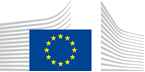 VACANCY NOTICESECONDED NATIONAL EXPERT TO THE EUROPEAN COMMISSION1.	Nature of the tasksUnit EAC/A4 is looking for a highly motivated and dynamic Seconded National Expert (SNE) to work on the European Commission’s main policy initiative in the area of education: Achieving the European Education Area (EEA) by 2025. The work would focus on monitoring Member States' education systems in the context of the recently adopted strategic framework for ‘European cooperation in education and training towards the European Education Area and beyond’ as well as within the broader European Semester context. Monitoring Member States’ education systems would be based on the new framework of targets and indicators, adopted by the Council on 19 February with the EEA Resolution. The SNE would monitor in particular the area of school education and the indicators related to skills, including both basic and digital skills and to educational attainment. The tasks encompass contributing to the European Commission's annual flagship publication, the 'Education and Training Monitor', coordinating and carrying out analysis from large international surveys in education (e.g. PISA, PIRLS, TIMSS) and improving existing and developing new indicators. The tasks would also include contributing to Commission briefings and policy papers, responding to questions from the European Parliament, contributing to drafting study proposals and calls for tenders, managing expert groups and external contracts. The tasks require close cooperation with sectoral and horizontal policy units within DG EAC, as well as with other Commission services such as Eurostat, DG EMPL, SG, RTD, JRC or EACEA. Cooperation with external institutions such as OECD, Cedefop, IEA would also be required.The SNE will work under the supervision of an administrator. Without prejudice to the principle of loyal cooperation between the national/regional and European administrations, the SNE will not work on individual cases with implications with files he/she would have had to deal with in his/her national administration in the two years preceding its entry into the Commission, or directly adjacent cases. In no case he/she shall represent the Commission in order to make commitments, financial or otherwise, or to negotiate on behalf of the Commission.2.	Main qualificationsa) Eligibility criteriaThe following eligibility criteria must be fulfilled by the candidate in order to be seconded to the Commission. Consequently, the candidate who does not fulfil all of these criteria will be automatically eliminated from the selection process.•	Professional experience: at least three years of professional experience in administrative, legal, scientific, technical, advisory or supervisory functions which are equivalent to those of function group AD;•	Seniority: candidates must have at least one year seniority with their employer, that means having worked for an eligible employer as described in Art. 1 of the SNE decision on a permanent or contract basis for at least one year before the secondment; •	Linguistic skills: thorough knowledge of one of the EU languages and a satisfactory knowledge of another EU language to the extent necessary for the performance of the duties. SNE from a third country must produce evidence of a thorough knowledge of one EU language necessary for the performance of his duties.b)	Selection criteriaDiploma - university degree or - professional training or professional experience of an equivalent level  in the field(s) : Economics, Statistics, Business Administration or Social Sciences or related fields.Professional experienceThe job requires good knowledge in descriptive statistics as well as good communication, drafting and analytical skills. The ability to work in a team and in a multicultural environment is essential. Knowledge of the large-scale assessments in general (e.g. OECD’s PISA survey) would be an advantage, as would be experience with European and other international sources of education and training statistics.Language(s) necessary for the performance of dutiesThorough knowledge of one of the official languages of the European Union is required. The majority of the work will be carried out in English, so advanced writing and speaking skills in English are essential. Knowledge of French and/or German is not required but would be an asset.3.	Submission of applications and selection procedureCandidates should send their application according to the Europass CV format (http://europass.cedefop.europa.eu/en/documents/curriculum-vitae) in English, French or German only to the Permanent Representation / Diplomatic Mission to the EU of their country, which will forward it to the competent services of the Commission within the deadline fixed by the latter. The CV must mention the date of birth and the nationality of the candidate. Not respecting this procedure or deadlines will automatically invalidate the application.Candidates are asked not to add any other documents (such as copy of passport, copy of degrees or certificate of professional experience, etc.). If necessary, these will be requested at a later stage. Candidates will be informed of the follow-up of their application by the unit concerned.4.	Conditions of the secondmentThe secondment will be governed by the Commission Decision C(2008)6866 of 12/11/2008 laying down rules on the secondment to the Commission of national experts and national experts in professional training (SNE Decision).The SNE will remain employed and remunerated by his/her employer during the secondment. He/she will equally remain covered by the national social security system. Unless for cost-free SNE, allowances may be granted by the Commission to SNE fulfilling the conditions provided for in Art. 17 of the SNE decision. During the secondment, SNE are subject to confidentiality, loyalty and absence of conflict of interest obligations, as provided for in Art. 6 and 7 of the SNE Decision.If any document is inexact, incomplete or missing, the application may be cancelled.Staff posted in a European Union Delegation are required to have a security clearance (up to SECRET UE/EU SECRET level according to Commission Decision (EU, Euratom) 2015/444 of 13 March 2015, OJ L 72, 17.03.2015, p. 53).The selected candidate has the obligation to launch the vetting procedure before getting the secondment confirmation.5.	Processing of personal dataThe selection, secondment and termination of the secondment of a national expert requires the Commission (the competent services of DG HR, DG BUDG, PMO and the DG concerned) to process personal data concerning the person to be seconded, under the responsibility of the Head of Unit of DG HR.DDG.B4. The data processing is subject to the SNE Decision as well as the Regulation (EU) 2018/1725. Data is kept by the competent services for 10 years after the secondment (2 years for not selected or not seconded experts).You have specific rights as a ‘data subject’ under Chapter III (Articles 14-25) of Regulation (EU) 2018/1725, in particular the right to access, rectify or erase your personal data and the right to restrict the processing of your personal data. Where applicable, you also have the right to object to the processing or the right to data portability.You can exercise your rights by contacting the Data Controller, or in case of conflict the Data Protection Officer. If necessary, you can also address the European Data Protection Supervisor. Their contact information is given below.Contact informationThe Data ControllerIf you would like to exercise your rights under Regulation (EU) 2018/1725, or if you have comments, questions or concerns, or if you would like to submit a complaint regarding the collection and use of your personal data, please feel free to contact the Data Controller, HR.DDG.B.4, HR-MAIL-B4@ec.europa.eu.The Data Protection Officer (DPO) of the CommissionYou may contact the Data Protection Officer (DATA-PROTECTION-OFFICER@ec.europa.eu) with regard to issues related to the processing of your personal data under Regulation (EU) 2018/1725.The European Data Protection Supervisor (EDPS)You have the right to have recourse (i.e. you can lodge a complaint) to the European Data Protection Supervisor (edps@edps.europa.eu) if you consider that your rights under Regulation (EU) 2018/1725 have been infringed as a result of the processing of your personal data by the Data Controller.To the attention of candidates from third countries: your personal data can be used for necessary checks.Post identification:(DG-DIR-UNIT)EAC-A-4Head of Unit:Email address:Telephone:Number of available posts:Suggested taking up duty:Suggested initial duration:Place of secondment:Mónika KÉPE-HOLMBERGMonika.Kepe@ec.europa.eu +32.2.298.51.5012nd quarter 2021 2 years1 Brussels   Luxemburg   Other: ……………..    With allowances                     Cost-freeThis vacancy notice is also open to    the following EFTA countries :
	 Iceland   Liechtenstein   Norway   Switzerland
	 EFTA-EEA In-Kind agreement (Iceland, Liechtenstein, Norway)
    the following third countries:
    the following intergovernmental organisations: This vacancy notice is also open to    the following EFTA countries :
	 Iceland   Liechtenstein   Norway   Switzerland
	 EFTA-EEA In-Kind agreement (Iceland, Liechtenstein, Norway)
    the following third countries:
    the following intergovernmental organisations: 